Puzzle Makers

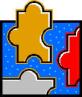 Crossword This puzzle is easy to make, but I don't like how it prints from the program.  Once I create the puzzle, I copy and paste into a Word document.  From there, I can increase or shrink the size of the boxes and change the size of the written clues.  Great for vocabulary!Word Search Great for spelling!  